This form should be used where an individual (Data Subject) wants to gain access to, correct or restrict the use of the personal data that we hold about you. You may also use this form if you wish your personal data to be destroyed. There is no charge for making a request. Please complete the form, provide appropriate identification and send it to the address at the end of the form.DATA SUBJECT’S	Full NameDate of BirthAddressPostcodeIf the Data Subject has lived at this address for less than 2 years, please tell us theirprevious addressPostcode Telephone Number Email AddressAre you the Data Subject?	  Yes     No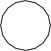 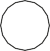 If you answered ‘Yes’, please go straight to Question 3If you answered ‘No’ please provide your information on the following page.Full Name AddressPostcode Telephone No.If you are NOT the Data Subject, please state your relationship to them.What is your relationship tothe Data Subject?If you are NOT the Data Subject, please describe your entitlement to receive details of their Personal Data and the written authority enclosed from the Data Subject which supports this entitlement- if appropriate. This may include Lasting Power of Attorney, a signed letter of consent or proof of parental responsibility.Why are you entitled to theirPersonal Data?What written authority haveyou enclosed?Our search for information relating to the Data Subject will be based on the information provided below.Any information, which will assist in searching for your personal information.Dates for information requested	From	ToList relevant Councillors/ Officers or Departments whocould assistWe prefer to see original documents for security purposes, these can be taken to any of the council’s One Stop shops in Kingswood, Patchway or Yate. However, in some circumstances we can also accept a clear and legible copy of these documents in the form of a photocopy, a scan or a photograph. If you send original documents. South Gloucestershire Council will return all original documents as soon as possible via recorded delivery.If you deliver your documents in person we will return them to you after verification.You must confirm the Data Subject’s identity by sending one of the documents listed below. Please tick the appropriate boxes to indicate which documents you have enclosed. If you are applying on behalf of someone else, or for someone under the age of 18, you must confirm your identity by providing the documents listed in section (a) and (c).  i) Full Valid Driving license  ii) UK Birth Certificate or UK Certificate of Registry of Birth or UK Adoption certificate  iii) Full Valid Current Passport or ID Card or Biometric Card or Travel Documents issued by the Home Office or Certificate of Naturalisation or Registration or Home Office Standard Acknowledgement Letter (SAL)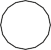 If you are under the age of 18, you do not need to provide proof of address. (Please tick if applicable) If you are applying on behalf of someone who is under the age of 18- you will still need to provide proof of your identity and address.You must also confirm the Data Subject’s address by sending us one of the documents listed below. Please tick the appropriate boxes to indicate which documents you have enclosed.  i) Gas, electricity, or water bill in the Data Subject’s name issued in the last three months  ii) Council Tax demand in the Data Subject’s name issued within the last year  iii) Bank, building society or credit card statement in the Data Subject’s name issued with the last three months  iv) Letter to the Data Subject from a solicitor, social worker, probation officer or prison officer issued within the last three monthsIn exercise of the right granted to me under the terms of the Data Protection Act 2018, I request that you provide me with a copy of the Personal Data about the Data Subject which you process for the purposes I have indicated overleaf.I confirm that this is all of the Personal Data to which I am requesting access. I also confirm that I am either the Data Subject or am acting on their behalf.SignedPrint NameDateMAKE SURE YOU HAVE:completed this form;signed the declaration above;enclosed originals of identification documents.SEND THEM TO:For all social care recordsSouth Gloucestershire Council Department for Children, Feedback and Information Governance TeamPO Box 1955Bristol BS37 0DEor by Email to:CAHdataprotection@southglos.gov.uk	orFor any other recordsSouth Gloucestershire Council Chief Executive & Corporate Resources Department Customer Relations TeamPO Box 1953Bristol BS37 0DBECSFeedback@southglos.gov.ukWe recommend that you send your form and documents by a secure method, e.g. Recorded Delivery.You could also attend our One Stop Shops in Kingswood, Patchway and Yate with your identification. Our staff will verify your form immediately and send it to the relevant office as above.